
Indian Institute of Science Education and Research Bhopal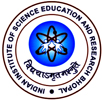 Department of Electrical Engineering and Computer ScienceDate: March 19, 2024Applications are invited for the post of ‘JRF’. We are looking for a candidate interested in the area of sensor fabrication, sensor physics and theoretical study, sensor integration, flexible/ wearable electronics, materials, healthcare devices.Number of posts: 01 (One)Duration: Six months.Salary: The salary will be as per project norms.Minimum qualifications: Post Graduate Degree (BS-MS/ MS/ M.Tech./ M.Sc. or equivalent) in Basic Science OR Graduate/ Post-Graduate Professional Course in relevant field from a recognized university or an Institute Selected through any one of the following. Scholars who are selected through a National Eligibility Tests – such as UGC NET including lectureship (Assistant Professorship), GATE, etc.The selection process through National Level Examinations conducted by MoE (formerly MHRD) and its agencies and institutions such as UGC/IIT/IISc/IISER/IIIT etc.Candidates with research experience and at least one publication related to are mandatory.How to apply: Fill in the form using the following link.Link: https://forms.gle/S7zAkjv9Gct27mRg7 No other correspondence related to the status of your application will be entertained. Shortlisted candidates will be invited for an online/offline interview with the selection committee. No TA/DA will be given.Last date to apply: 30 March 2024. Note: Applications shall be considered till a suitable candidate is found and the position is filled.For any queries regarding this position, please contact.Dr. Mitradip BhattacharjeeDepartment of Electrical Engineering and Computer Science, IISER BhopalEmail: mitradip@iiserb.ac.in